PERAN WWF (WORLD WIDE FUND FOR NATURE) DALAM UPAYA PELESTARIAN HARIMAU SUMATERA INDONESIATHE ROLE OF WWF (WORLD WIDE FUND FOR NATURE) IN THE PRESERVATION EFFORT OF THE INDONESIAN SUMATRAN TIGERSKRIPSIDiajukan Untuk Memenuhi Salah Satu Syarat Dalam Menempuh Ujian Sarjana Program Strata Satu Jurusan Ilmu Hubungan InternasionalOleh:Bobby Auditha VandriNIM. 142030234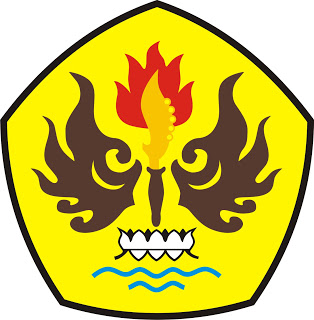 FAKULTAS ILMU SOSIAL DAN ILMU POLITIKUNIVERSITAS PASUNDANBANDUNG2018